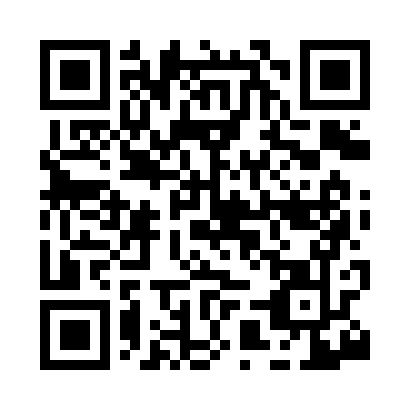 Prayer times for Soldier, Iowa, USAMon 1 Jul 2024 - Wed 31 Jul 2024High Latitude Method: Angle Based RulePrayer Calculation Method: Islamic Society of North AmericaAsar Calculation Method: ShafiPrayer times provided by https://www.salahtimes.comDateDayFajrSunriseDhuhrAsrMaghribIsha1Mon4:095:521:275:309:0210:452Tue4:105:521:275:309:0210:453Wed4:105:531:285:309:0210:444Thu4:115:531:285:309:0210:445Fri4:125:541:285:309:0110:436Sat4:135:551:285:309:0110:437Sun4:145:551:285:309:0110:428Mon4:155:561:285:309:0010:419Tue4:165:571:285:309:0010:4110Wed4:175:581:295:308:5910:4011Thu4:185:581:295:308:5910:3912Fri4:195:591:295:308:5810:3813Sat4:206:001:295:308:5810:3714Sun4:226:011:295:308:5710:3615Mon4:236:011:295:308:5710:3516Tue4:246:021:295:308:5610:3417Wed4:256:031:295:308:5510:3318Thu4:276:041:295:308:5410:3219Fri4:286:051:305:298:5410:3120Sat4:296:061:305:298:5310:2921Sun4:306:071:305:298:5210:2822Mon4:326:081:305:298:5110:2723Tue4:336:091:305:298:5010:2524Wed4:346:091:305:288:4910:2425Thu4:366:101:305:288:4810:2326Fri4:376:111:305:288:4710:2127Sat4:396:121:305:288:4610:2028Sun4:406:131:305:278:4510:1829Mon4:416:141:305:278:4410:1730Tue4:436:151:305:278:4310:1531Wed4:446:161:295:268:4210:14